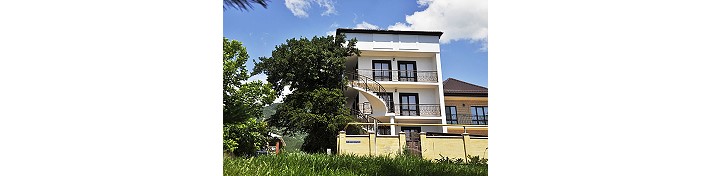 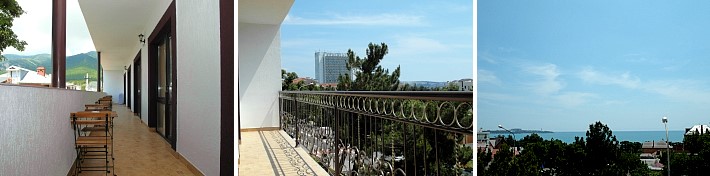 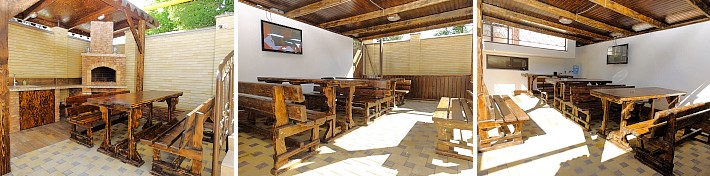 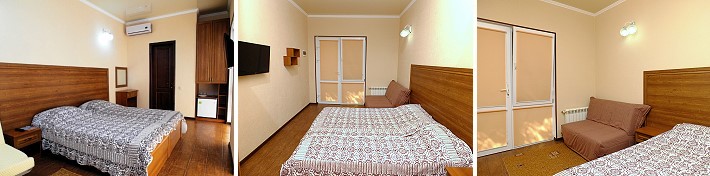 Расположение: Краснодарский край, г. Геленджик, ул. Луначарского 204а. Гостевой дом "Айсберг" находится в живописном месте г. Геленджик - район аквапарка "Бегемот", к услугам отдыхающих 14 комфортабельных номеров со всеми удобствами.Инфраструктура:  Wi-Fi, обустроенная площадка со столиками, пользование мангалом, автостоянка, организация трансфера. В каждом номере: сплит-система, телевизор, холодильник, набор посуды, санузел, холодная и горячая вода.  	С террасы гостевого дома открывается прекрасный вид на горы и море. На территории имеется мангал для приготовления шашлыка, места со столиками для отдыха. Пляж: песчано-галечный в 5 минутах ходьбы, оборудованный. Недалеко аквапарк «Бегемот».Стоимость:2-х местный "Стандарт" с\у, ТВ, ХЛ, кондиционер:В стоимость входит: 3-х разовое питание, проживание.Сроки заездовКоличество путевок, шт.Цена на человека, руб.19.06-30.06.2015223 40001.07-12.07.2015223 40013.07-24.07.2015223 40025.07-05.08.2015223 40006.08-17.08.2015223 40018.08-29.08.2015223 40030.08-10.09.2015223 400